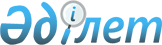 "Әлеуметтік көмек көрсетудің, оның мөлшерлерін белгілеудің және мұқтаж азаматтардың жекелеген санаттарының тізбесін айқындаудың қағидасын бекіту туралы" Қазығұрт аудандық мәслихатының 2013 жылғы 20 тамыздағы № 19/139-V шешіміне өзгеріс пен толықтыру енгізу туралы
					
			Күшін жойған
			
			
		
					Оңтүстік Қазақстан облысы Қазығұрт аудандық мәслихатының 2015 жылғы 11 желтоқсандағы № 48/333-V шешімі. Оңтүстік Қазақстан облысының Әділет департаментінде 2016 жылғы 6 қаңтарда № 3513 болып тіркелді. Күшi жойылды - Оңтүстiк Қазақстан облысы Қазығұрт аудандық мәслихатының 2016 жылғы 8 шілдедегі № 6/32-VI шешiмiмен      Ескерту. Күшi жойылды - Оңтүстiк Қазақстан облысы Қазығұрт аудандық мәслихатының 08.07.2016 № 6/32-VI шешімімен.

      Қазақстан Республикасының 2008 жылғы 4 желтоқсандағы Бюджет кодексінің 56-бабының 1-тармағының 4) тармақшасына, "Қазақстан Республикасындағы жергілікті мемлекеттік басқару және өзін-өзі басқару туралы" 2001 жылғы 23 қаңтардағы Қазақстан Республикасының Заңының 6 бабының 2-3 тармағына және Қазақстан Республикасы Үкіметінің 2013 жылғы 21 мамырдағы № 504 "Әлеуметтік көмек көрсетудің, оның мөлшерін белгілеудің және мұқтаж азаматтардың жекелеген санаттарының тізбесін айқындаудың үлгілік қағидаларын бекіту туралы" Қаулысына сәйкес Қазығұрт аудандық мәслихат ШЕШІМ ҚАБЫЛДАДЫ:

      1. Қазығұрт аудандық мәслихатының 2013 жылғы 20 тамыздағы № 19/139-V "Әлеуметтік көмек көрсетудің, оның мөлшерлерін белгілеудің және мұқтаж азаматтардың жекелеген санаттарының тізбесін айқындаудың қағидасын бекіту туралы" (Нормативтік құқықтық актілерді мемлекеттік тіркеу тізілімінде № 2375 тіркелген, 2013 жылғы 20 қыркүйектегі "Қазығұрт тынысы" газетінде жарияланған) шешіміне мынадай өзгеріс пен толықтыру енгізілсін:

      көрсетілген шешіммен бекітілген Әлеуметтік көмек көрсетудің, оның мөлшерлерін белгілеудің және мұқтаж азаматтардың жекелеген санаттарының тізбесін айқындаудың қағидасында:

      7 тармақтың 4) тармақшасы келесі редакцияда жазылсын:

      "4) 9 мамыр "Ұлы Отан соғысының Жеңіс күніне" орай - Ұлы Отан соғысының ардагерлері мен мүгедектеріне, біржолғы 100 айлық есептік көрсеткіш мөлшерінде;";

      7 тармақтың 3) тармақшасы мынадай мазмұндағы үшінші абзацпен толықтырылсын:

      "ядролық сынақтар мен жаттығуларға тікелей қатысқан адамдарға, біржолғы 5 айлық есептік көрсеткіш мөлшерінде;".

      2. Осы шешім алғашқы ресми жарияланған күнінен бастап қолданысқа енгізіледі.


					© 2012. Қазақстан Республикасы Әділет министрлігінің «Қазақстан Республикасының Заңнама және құқықтық ақпарат институты» ШЖҚ РМК
				
      Аудандық мәслихат

      сессиясының төрағасы

Е.Нышанбекұлы

      Аудандық мәслихат хатшысы

М.Момынов
